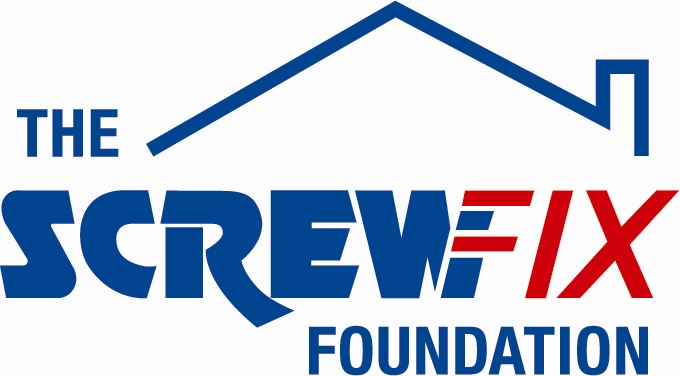 April 2017YEOVIL HOSPITAL CHARITY GETS A HELPING HAND FROM THE SCREWFIX FOUNDATION Yeovil Hospital Charity based in Yeovil, is celebrating after being awarded £2,000 worth of funding from The Screwfix Foundation, a charity which supports projects to fix, repair, maintain and improve properties and facilities for those in need. James Kirton from Yeovil Hospital Charity comments: “We are very grateful to The Screwfix Foundation for donating these much needed funds to support our charity. Yeovil Hospital has its own registered charity and the donations we receive are used to improve the hospital’s facilities and the services we provide. This support makes a difference to all of our patients, including those who need life-saving or specialist treatment, mums and new babies, and of course the elderly members of our community who often rely on our services the most. The funding will be used towards the cost of repairing, redecorating and installing new fixtures and fittings in one of our family rooms. We’d like to thank everyone who was involved in the fundraising – it’s been a great help to us.”Shaun Winter, Assistant Store Manager of the Screwfix store in Yeovil – Lysander Road comments: “We’re really pleased that one of our local charities to us and our headquarters has been awarded funding by The Screwfix Foundation. Staff from across the business have held a variety of fundraising events to raise vital funds for The Screwfix Foundation, so it’s fantastic to see the money we have raised being invested back into such a worthwhile community project.”The Screwfix Foundation, which launched in April 2013 donates much needed funding to help a variety of local projects throughout the UK, from repairing buildings and improving community facilities, to improving the homes of people living with sickness or disability.It also works closely with two national charity partners, Barnardo’s children’s charity and Macmillan Cancer Support, as well as supporting smaller, local registered charities like Yeovil Hospital Charity.Relevant projects from across Yeovil are invited to apply online for a share of the funding at screwfixfoundation.com.For more information about The Screwfix Foundation, visit screwfixfoundation.com.-ENDS-Note to editorsAbout The Screwfix Foundation:The Screwfix Foundation is a charity set up by Screwfix in April 2013. We have a clear purpose of raising funds to support projects that will fix, repair, maintain and improve properties and community facilities specifically for those in need in the UK.The Screwfix Foundation raises funds throughout the year to support causes that will change people’s lives. Working with both national and local charities, The Screwfix Foundation donates much needed funding to help all sorts of projects, from repairing buildings and improving community facilities, to improving the homes of people living with sickness or disability.PRESS information: For more information, please contact:The Screwfix Foundation, E: Foundation@screwfix.com